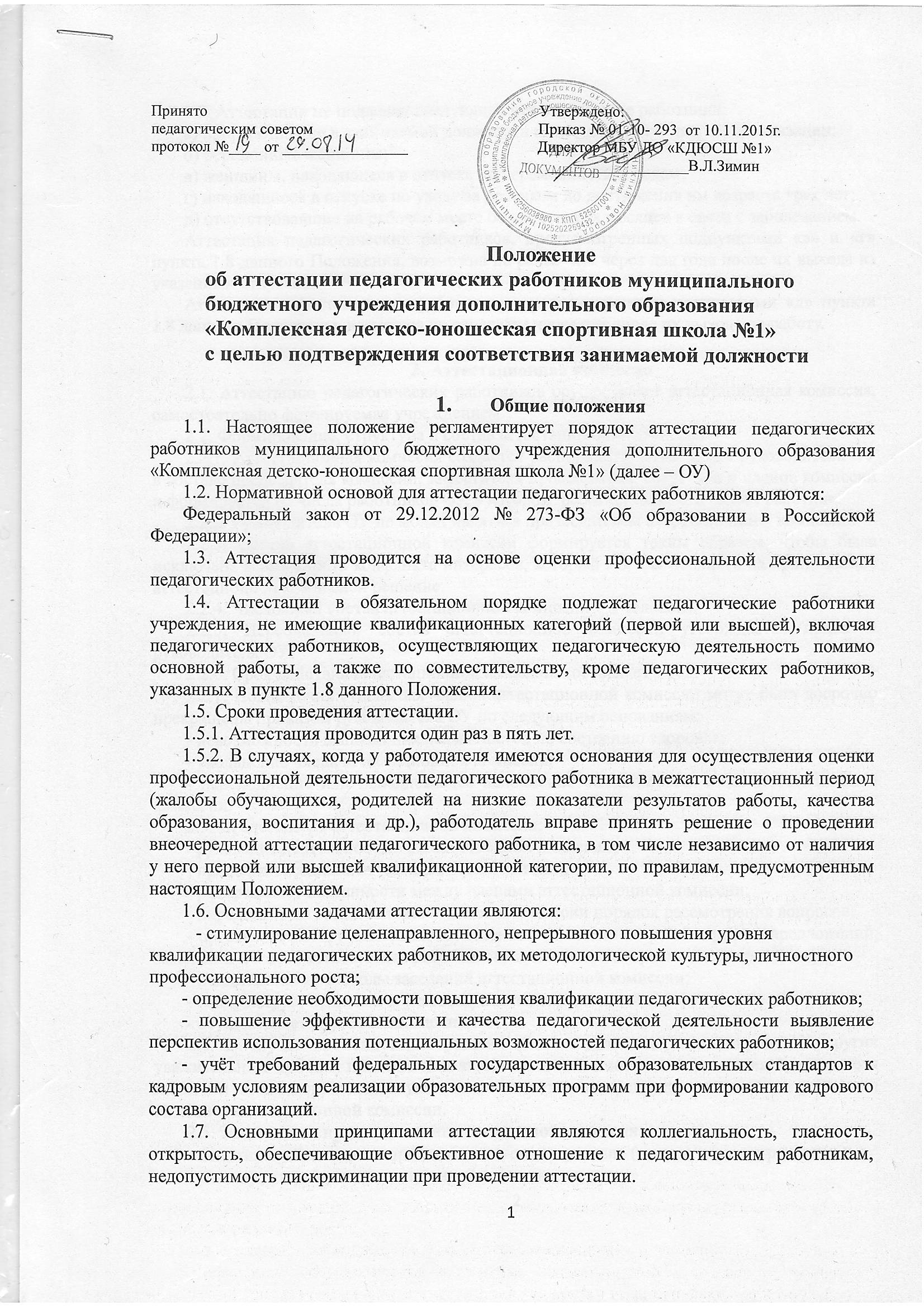 1.8. Аттестации не подлежат следующие педагогические работники:а) проработавшие в занимаемой должности менее двух лет в данной организации;б) беременные женщины;в) женщины, находящиеся в отпуске по беременности и родам;г) находящиеся в отпуске по уходу за ребенком до достижения им возраста трех лет;д) отсутствовавшие на рабочем месте более четырех месяцев в связи с заболеванием.Аттестация педагогических работников, предусмотренных подпунктами «в» и «г» пункта 1.8 данного Положения, возможна не ранее чем через два года после их выхода из указанных отпусков.Аттестация педагогических работников, предусмотренных подпунктами «д» пункта 1.8 данного Положения, возможна не ранее чем через год после их выхода на работу.Аттестационная комиссия2.1. Аттестацию педагогических работников осуществляет аттестационная комиссия, самостоятельно формируемая учреждением.	2.2. Формирование, структура и состав аттестационной комиссии:2.2.1. Аттестационная комиссия создается распорядительным актом руководителя ОУ в составе председателя комиссии, заместителя председателя, секретаря и членов комиссии и формируется из числа работников ОУ, в котором  работает педагогический работник.2.2.2. Руководитель ОУ не может являться председателем аттестационной комиссии.2.2.3. Состав аттестационной комиссии формируется таким образом, чтобы была исключена возможность конфликта интересов, который мог бы повлиять на принимаемое аттестационной комиссией решение.2.2.4. Численный состав аттестационной комиссии – 3 человека.2.2.5. Персональный состав аттестационной комиссии утверждается приказом руководителя ОУ.2.2.6. Срок действия аттестационной комиссии составляет 1 год.2.2.7. Полномочия отдельных членов аттестационной комиссии могут быть досрочно прекращены приказом руководителя ОУ по следующим основаниям:- невозможность выполнения обязанностей по состоянию здоровья;- увольнение члена аттестационной комиссии;- неисполнение или ненадлежащее исполнение обязанностей члена аттестационной комиссии.2.3. Председатель аттестационной комиссии:- руководит деятельностью аттестационной комиссии;- проводит заседания аттестационной комиссии;- распределяет обязанности между членами аттестационной комиссии;- определяет по согласованию с членами комиссии порядок рассмотрения вопросов;- организует работу членов аттестационной комиссии по рассмотрению предложений, заявлений и жалоб аттестуемых работников, связанных с вопросами их аттестации;- подписывает протоколы заседаний аттестационной комиссии;- контролирует хранение и учет документов по аттестации;- осуществляет другие полномочия.2.4. В случае временного отсутствия (болезни, отпуска, командировки и других уважительных причин) председателя аттестационной комиссии полномочия председателя комиссии по его поручению осуществляет заместитель председателя комиссии либо один из членов аттестационной комиссии.2.5. Заместитель председателя аттестационной комиссии:- исполняет обязанности председателя в его отсутствие (отпуск, командировка и т.п.);- участвует в работе аттестационной комиссии;- проводит консультации педагогических работников;- рассматривает обращения и жалобы аттестуемых педагогических работников, связанные с вопросами их аттестации;- подписывает протоколы заседаний аттестационной комиссии;- осуществляет другие полномочия.2.6. Секретарь аттестационной комиссии:- подчиняется непосредственно председателю аттестационной комиссии;- организует заседания аттестационной комиссии и сообщает членам комиссии о дате и повестке дня ее заседания;- осуществляет прием и регистрацию документов (представления, дополнительные собственные сведения педагогических работников, заявления о несогласии с представлением);- ведет и оформляет протоколы заседаний аттестационной комиссии;- обеспечивает оформление выписок из протокола заседания аттестационной комиссии;- участвует в решении споров и конфликтных ситуаций, связанных с аттестацией педагогических работников;- обеспечивает хранение и учёт документов по аттестации педагогических работников;- подписывает протоколы заседаний аттестационной комиссии, выписки из протокола;- осуществляет другие полномочия.2.7. Члены Аттестационной комиссии:- участвуют в работе Аттестационной комиссии;- подписывают протоколы заседаний аттестационной комиссии.2.8. Порядок работы аттестационной комиссии.2.8.1. Заседания аттестационной комиссии проводятся в соответствии с графиком аттестации, утвержденным руководителем ОУ.2.8.2. Заседание считается правомочным, если на нем присутствует не менее двух третей от общего числа членов комиссии.2.9. К документации аттестационной комиссии относятся:- приказ руководителя ОУ о составе, графике заседаний аттестационной комиссии;- протоколы заседаний аттестационной комиссии;- документы по аттестации педагогических работников в составе личных дел (представление, выписка из протокола заседания аттестационной комиссии);- журналы регистрации документов: 1) журнал регистрации представлений на аттестацию с целью подтверждения соответствия педагогического работника занимаемой должности; 2) журнал регистрации письменных обращений педагогических работников.Подготовка к аттестации 3.1. Решение о проведении аттестации педагогических работников принимается работодателем. Работодатель издает соответствующий распорядительный акт, включающий в себя список работников, подлежащих аттестации, график проведения аттестации и доводит его под роспись до сведения каждого аттестуемого не менее чем за месяц до начала аттестации.3.2. В графике проведения аттестации указываются:- ФИО педагогического работника, подлежащего аттестации;- должность педагогического работника;- дата и время проведения аттестации;- дата направления представления работодателя в аттестационную комиссию.3.3. Представление работодателя.3.3.1. Проведение аттестации педагогических работников осуществляется на основании представления работодателя в аттестационную комиссию.3.3.2. В представлении работодателя должны содержаться следующие сведения о педагогическом работнике:а) фамилия, имя, отчество;б) наименование должности на дату проведения аттестации;в) дата заключения по этой должности трудового договора;г) уровень образования и квалификация по направлению подготовки;д) информация о прохождении повышения квалификации;е) результаты предыдущих аттестаций (в случае их проведения);ж) мотивированная всесторонняя и объективная оценка профессиональных, деловых качеств, результатов профессиональной деятельности на основе квалификационной характеристики по занимаемой должности и (или) профессиональных стандартов, в том числе в случаях, когда высшее или среднее профессиональное образование педагогических работников не соответствует профилю преподаваемого предмета либо профилю педагогической деятельности в организации, участия в деятельности методических объединений и иных формах методической работы.3.3.3. Педагогический работник с представлением должен быть ознакомлен работодателем под роспись не позднее, чем за месяц до дня проведения аттестации. После ознакомления с представлением педагогический работник имеет право представить в аттестационную комиссию собственные сведения, характеризующие его трудовую деятельность за период с даты предыдущей аттестации (при первичной аттестации – с даты поступления на работу), а также заявление с соответствующим обоснованием в случае несогласия со сведениями, содержащимися в представлении  работодателя.3.3.4. При отказе педагогического работника от ознакомления с представлением работодателя составляется соответствующий акт, который подписывается работодателем и лицами, в присутствии которых составлен акт.3.3.5. При каждой последующей аттестации в аттестационную комиссию направляется представление работодателя и выписка из протокола заседания аттестационной комиссии по результатам предыдущей аттестации.Проведение аттестацииАттестация с целью подтверждения соответствия педагогических работников занимаемой должности проводится в два этапа.4.1.Для тренера-преподавателя:4.1.1. Первый этап – квалификационные испытания проводятся в форме собеседования.Аттестационная комиссия рассматривает сведения о педагогическом работнике, содержащиеся в представлении работодателя, заявление аттестуемого с соответствующим обоснованием в случае несогласия с представлением работодателя, а также дает оценку соответствия педагогического работника квалификационным требованиям по занимаемой должности.  Оценка деятельности работника основывается на его соответствии квалификационным требованиям по занимаемой должности, определении его участия в решении поставленных задач, стоящих перед ОУ, сложности выполняемой им работы, ее результативности. При этом должны учитываться профессиональные знания педагогического работника, опыт работы, повышение квалификации.Обсуждение профессиональных и личностных качеств работника, применительно к его должностным обязанностям и полномочиям, должно быть объективным и доброжелательным.4.1.2. Второй  этап – посещение тренировочного занятия.При посещении тренировочного занятия  члены  аттестационной комиссии  оценивают соответствие темы занятия образовательной программе, применяемые формы, методы и средства обучения, диапазон заданий и видов деятельности, учет индивидуально-возрастных особенностей обучающихся, взаимодействие между  тренером-преподавателем и обучающимися.4.2. Для инструктора -  методиста.4.2.1.Первый этап – квалификационные испытания проводятся в форме собеседования.Аттестационная комиссия рассматривает сведения о педагогическом работнике, содержащиеся в представлении работодателя, заявление аттестуемого с соответствующим обоснованием в случае несогласия с представлением работодателя, а также дает оценку соответствия педагогического работника квалификационным требованиям по занимаемой должности.Оценка деятельности работника основывается на его соответствии квалификационным требованиям по занимаемой должности, определении его участия в решении поставленных задач перед ОУ, сложности выполняемой им работы, ее результативности. При этом должны учитываться профессиональные знания педагогического работника, опыт работы, повышение квалификации.Обсуждение профессиональных и личностных качеств работника применительно к его должностным обязанностям и полномочиям должно быть объективным и доброжелательным.4.2.3. Второй этап – организация и проведение открытого мероприятия (семинар, круглый стол, конкурс, соревнование и т.д.)4.3. В случае невозможности присутствия работника в день проведения аттестации на заседании аттестационной комиссии по уважительным причинам (болезнь, командировка и др.) в график аттестации вносятся соответствующие изменения.4.4. Секретарь аттестационной комиссии ведет протокол заседания аттестационной комиссии (далее – протокол), в котором фиксирует ее решения и результаты голосования. Протокол подписывается председателем, заместителем председателя, секретарем и членами аттестационной комиссии, присутствовавшими на заседании, и хранится у работодателя.4.5. Порядок принятия решений аттестационной комиссией.4.5.1. По результатам аттестации педагогического работника аттестационная комиссия принимает одно из следующих решений:- соответствует занимаемой должности (указывается должность работника);- соответствует занимаемой должности (указывается должность работника) при условии прохождения профессиональной переподготовки или повышения квалификации;- не соответствует занимаемой должности (указывается должность работника).4.5.2. Решение аттестационной комиссией принимается в отсутствие аттестуемого педагогического работника открытым голосованием большинством голосов присутствующих на заседании членов аттестационной комиссии.4.5.3. При равном количестве голосов членов аттестационной комиссии считается, что педагогический работник соответствует занимаемой должности.4.5.4. При прохождении аттестации педагогический работник, являющийся членом аттестационной комиссии, не участвует в голосовании по своей кандидатуре.4.5.5. Результаты аттестации педагогического работника, непосредственно присутствующего на заседании аттестационной комиссии, сообщаются ему после подведения итогов голосования.4.5.6. Педагогический работник знакомится под роспись с результатами аттестации, оформленными протоколом.4.6. Выписка из протокола.4.6.1. На каждого педагогического работника, прошедшего аттестацию, составляется выписка из протокола, которая подписывается секретарем аттестационной комиссии и содержит следующие сведения: фамилию, имя, отчество аттестуемого, наименование его должности, дату проведения заседания аттестационной комиссии, результаты голосования при принятии решения.4.6.2. Аттестованный работник знакомится с выпиской из протокола под расписку.4.6.3. Выписка из протокола и представление работодателя хранятся в личном деле педагогического работника.4.7. Решения, принимаемые руководителем ОУ.4.7.1. Результаты аттестации работника представляются руководителю ОУ не позднее чем через три дня после ее проведения. 4.7.2. В случае признания педагогического работника соответствующим занимаемой должности при условии прохождения профессиональной переподготовки или повышения квалификации работодатель принимает меры к направлению его на профессиональную переподготовку или повышение квалификации в срок не позднее одного года после принятия аттестационной комиссией соответствующего решения.4.7.3. По завершению обучения педагогический работник представляет в аттестационную комиссию отчет об освоении программ профессиональной переподготовки или повышения квалификации.4.7.4. В случае признания педагогического работника по результатам аттестации несоответствующим занимаемой должности вследствие недостаточной квалификации трудовой договор с ним может быть расторгнут в соответствии с пунктом 3 части 1 статьи 81 Трудового кодекса Российской Федерации. Увольнение по данному основанию допускается, если невозможно перевести педагогического работника с его письменного согласия на другую имеющуюся у работодателя работу (как вакантную должность или работу, соответствующую квалификации работника, так и вакантную нижестоящую должность или нижеоплачиваемую работу), которую работник может выполнять с учетом его состояния здоровья (часть 3 статьи 81 Трудового кодекса Российской Федерации).4.8. Результаты аттестации педагогический работник вправе обжаловать в суде в соответствии с законодательством Российской Федерации. Аттестационная комиссия ОУ по представлению работодателя вправе выноситьрекомендации о возможности приема на работу на должности педагогических работников лиц, не имеющих специальной подготовки или стажа работы, установленных в разделе «Требования к квалификации» квалификационных характеристик, но обладающих достаточным практическим опытом и компетентностью, как это установлено пунктом 9 «Общих положений» раздела «Квалификационные характеристики должностей работников образования» Единого квалификационного справочника должностей руководителей, специалистов и служащих, утвержденного приказом Минздравсоцразвития РФ от 26.08.2010 № 761н, зарегистрированного в Минюсте РФ 06.10.2010, регистрационный № 18638.     Приложение 1                                 к Положению  об аттестации педагогических работников                         с целью подтверждения соответствия занимаемой должности В аттестационную комиссию                                                                    МБУ ДО «КДЮСШ №1» Представление для проведения аттестациис целью подтверждения соответствия педагогического работника занимаемой должности1. ФИО: ______________________________________________________________________ 2. Число, месяц, год  рождения: _____________________________________________ 3. Сведения об образовании: 4. Занимаемая должность на момент аттестации  и дата назначения на эту должность:5.Стаж педагогической работы:6.Сведения о повышении квалификации за последние пять лет:7. Сведения о прохождении последней аттестации на квалификационную категорию:8.Сведения о прохождении последней аттестации на соответствие занимаемой должности:9. Сведения о награждениях:10.Основные показатели профессиональной деятельности:    Примечание: max -54 балла 	                   min - 17 балловКритерии    оценивания:0 баллов – оцениваемый показатель отсутствует1 балл - показатель представлен в минимальном количестве2 балла - нормативно достаточный уровень3 балла – высокий уровень оцениваемого показателяДиректор МБУ ДО «КДЮСШ №1»                                                  В.Л.ЗиминСОГЛАСОВАНО:Председатель первичной  профсоюзной организации_____________________________________________«_____»_________20*если педагогический работник является членом первичной профсоюзной организации                                                                            С Представлением ознакомлен(а)«____» _______________20____ г.                                                                                                                                                                                                                ________________________________________/_____________________________________        подпись                      расшифровка подписи                                                                                                                                        Приложение 2к Положению  об аттестациипедагогических работниковс целью подтверждениясоответствия занимаемой должностиАТТЕСТАЦИОННЫЙ ЛИСТна педагогического работника при установлениисоответствия занимаемой должности1.Фамилия, имя, отчество _______________________________________________________________2.Число, месяц, год рождения _________________________________________________________________3.Занимаемая  должность на момент аттестации и дата назначения на эту должность ________________________________________________________________4.Сведения о профессиональном  образовании,____________________________________________________________________________________________________(когда и какое учебное заведение окончил, специальность)5.Сведения о повышении квалификации за последние 5 лет до прохождения аттестации________________________________________________________6.Стаж педагогической работы (работы по специальности)________________7. Общий трудовой стаж _____________________________________________8.Рекомендации аттестационной комиссии____________________________________________________________________________________________________________________________________________________________________________________________________________________________________________________________________________________________________________________10. Решение аттестационной комиссии:  __________________________________________11.Количественный состав аттестационной комиссии ________________На заседании присутствовало _______ членов аттестационной комиссии12.Количество голосов за _____, против ______Председатель аттестационной комиссии:Секретарь аттестационной комиссии: Дата принятия решения аттестационной комиссией:                                                                                                                        М.П.С аттестационным листом ознакомлен(а)__________________________________________                                                                                  (подпись педагогического работника, дата)                         (расшифровка подписи)С решением аттестационной комиссии согласна (согласен); не согласна (не согласен)___________________________                                  (подпись)Приложение 3к Положению  об аттестациипедагогических работниковс целью подтверждениясоответствия занимаемой должностиКритерии оценкипрофессиональной деятельности инструктора-методиста_____________________________________________________________ Минимальное количество  - 18 баллов Критерии  оценивания:                                                                                 0 баллов – оцениваемый показатель отсутствует1 балл - показатель представлен в минимальном количестве2 балла - нормативно достаточный уровень3 балла – высокий уровень оцениваемого показателя Приложение 4к Положению  об аттестациипедагогических работниковс целью подтверждениясоответствия занимаемой должностиКритерии оценкипрофессиональной деятельности  тренера-преподавателя_____________________________________________________________Минимальное количество – 18 баллов	Критерии оценивания:                                                                                 0 баллов – оцениваемый показатель отсутствует1 балл - показатель представлен в минимальном количестве2 балла - нормативно достаточный уровень3 балла – высокий уровень оцениваемого показателя Знание приорететных направлений развития системы образования в РФ, нормативных документов по вопросам обучения и воспитания детей и молодежиУчастие в реализации программы развития  образовательного учреждения( по направлению деятельности аттестуемого)Умение ставить цели и задачи в соответствии с возрастными и индивидуальными особенностями обучающихсяУчастие аттестуемого в мероприятиях, повышающий имидж  учреждения (семинарах, конференциях, круглых столах, форумах и т.д.)Участие  в деятельности педагогических и иных советов образовательного учреждения, методических объединениях (другие формы методической работы)Участие аттестуемого  в конкурсах профессионального мастерстваНаличие разработанной аттестуемым рабочей программы (методических и дидактических материалов)  и её выполнениеВладение современными технологиями ( в том числе ИКТ), формами, прикмами, методами, средствами обученияКомпетентность в  профессиональной сфере деятельности Наличие системы работы тренера – преподавателя по воспитанию личности обучающихсяВедение электронных форм документации, в том числе электронного журнала банка данных на обучающихся.Организация самостоятельной деятельности обучающихся, в том числе исследовательской, проектной, реализация проблемного обученияНаличие положительной оценки деятельности педагога по итогам внутришкольного контроляУмение создавать ситуации, обеспечивающие успех в учебной (воспитательной  деятельности)Соблюдение прав  и свобод обучающихся, умение поддержать учебную дисциплину,  режим посещения занятий, уважение человеческого достоинства, чести и репутации обучающихсяНаличие системы взаимодействия с родителями (лицами их замещающими)Выполнение правил по охране труда и пожарной безопасностиОбеспечение охраны жизни и здоровья обучающихся во время тренировкиИТОГО: (первичный балл)ПоказателиКоличество баллов1. Участие в реализации программы развития образовательного учреждения.2.Наличие плана методической работы организации    3. Аналитические справки посещения занятий  4.Ведение статистического учета результатов 
работы учреждения (отделения организации) на        этапах спортивной подготовки         5. Анализ результатов работы ОУ, содержания и опыта работы  тренеров-преподавателей                               6.Наличие пакета программно-методического обеспечения деятельности учреждения7. Наличие системы оценки и контроля эффективности деятельности по направлению с использованием ИКТ8. Наличие системы взаимодействия с учреждениями образования, государственными и общественными организациями.9. Участие аттестуемого в мероприятиях, повышающих имидж учреждения (семинаров, круглых столов, конференций   и т.д.)10. Участие в инновационной деятельности педагогов учреждения11. Организация работы по повышению квалификации тренеров-преподавателей      12. Методическая поддержка инициатив и достижений педагогов                 13. Разработка календарного плана спортивно- массовых мероприятий организации       14. Организация и разработка документации по проведению соревнований                             ИТОГО:ПоказателиКоличество баллов1. Участие в реализации программы развития образовательного учреждения.2.Внедрение современных технологий, методов, средств обучения, сформированность личной ответственности за результаты своей деятельности3. Сохранность контингента4.Наличие системы работы тренера –преподавателя по воспитанию личности обучающегося5.Наличие системы мониторинга личностного развития обучающихся с использованием ИКТ6.Наличие динамики количества обучающихся, показавших в ходе сдачи контрольно-переводных нормативов отличные и хорошие результаты.7.Наличие положительной  динамики по результатам участия обучающихся во внутришкольных, городских и областных соревнованиях.8.Участие аттестуемого в мероприятиях, повышающих имидж ОУ(семинарах, конференциях, конкурсах и т.д.)9. Наличие системы работы с родителями10.Наличие положительной динамики уровня удовлетворенности родителей качеством обучения11. Наличие системы работы по сохранению здоровья обучающихся12. Наличие системы программно-методической документации для проведения образовательного процесса              ИТОГО: